ЦЕНТР ОЛИМПИАД САНКТ-ПЕТЕРБУРГА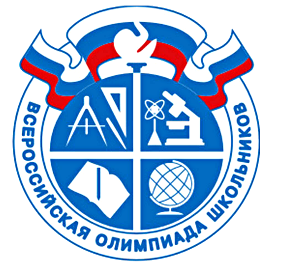 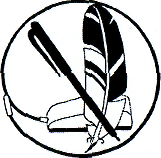 Итоги дистанционной региональнойолимпиады школьников по литературе для 8 классов (2019-2020 учебный год)№ФИОИтоговый баллСтатус1Шевардина В.Н.62Победитель2Кропачева Е.Н.61Победитель3Кулакова М.Д.61Победитель4Артемьева Д.В.59Победитель5Жигунова О.М.59Победитель6Потехина В.А.59Победитель7Гусев М.В.58Призер8Сабитов М.И.58Призер9Старикова Т.И.58Призер10Злотникова Е.Д.57Призер11Лебедева Д.А.57Призер12Сычёва  У.Р.57Призер13Орлова Е.Д.56Призер14Хуснутдинова К.Д.56Призер15Мартюшев М.А.55Призер16Нуриева А.М.55Призер17Сочилина Д.С.55Призер18Мордовина М.М.54Призер19Цай З.И.54Призер20Чуднова Н.Ю.54Призер21Яценко М.Д.54Призер22Борисенко Е.А.53Призер23Фомина В.Р.53Призер24Кутленкова А.А.52Призер25Шер А.П.52Призер26Шибалова  Ю.В.52Призер27Родько Е.А.51Призер28Титова А.В.51Призер29Агеева А.П.50Участник30Тимофеева  Д.А.50Участник31Лаптев А.Н.49Участник32Литвинская  Е.Д.49Участник33Масс  М.А.49Участник34Богомолова Ю.И.48Участник35Вакульчик П.С.48Участник36Кузин Д.И.48Участник37Лобанова К.М.47Участник38Орлова В.С.47Участник39Танина  А.А.47Участник40Кнороз В.С.46Участник41Свердлова П.А.46Участник42Гордеева А.В.45Участник43Кива А.И.45Участник44Крюкова П.И.45Участник45Османова К.Е.44Участник46Прокопенко Э.А.44Участник47Кузина Д.К.43Участник48Атанова С.А.42Участник49Кольцова Е.Н.42Участник50Васильева С.С.41Участник51Ладушкина С.С.40Участник52Евстигнеева Я.А.39Участник53Заспенко Г.С.39Участник54Коваль В.Л.39Участник55Романкевич С.С.39Участник56Беляева  Е.В.38Участник57Воскресенская И.Е.38Участник58Дудник  М.О.38Участник59Родионов И.А.38Участник60Стебаков Г.С.38Участник61Баландин  А.В.36Участник62Захаров А.А.36Участник63Коваленко В.О.36Участник64Новикова Е.С.36Участник65Кудленко В.Э.35Участник66Лихачева А.С.35Участник67Блажко  Е.А.34Участник68Кузнецов Н.Д.34Участник69Краснова М.М.33Участник70Карачевская П.С.32Участник71Кириллова Д.А.32Участник72Морозова У.А.32Участник73Ермошина Т.В.31Участник74Иванова А.С.31Участник75Суворова А.М.30Участник76Луковкина Т.А.28Участник77Имхасина А.Х.27Участник78Ратушняк  В.А.27Участник79Ворошилова Е.А.25Участник80Голикова В.Б.24Участник81Гунер М.В.24Участник82Козырева Д.А.23Участник83Дмитриев М.И.22Участник84Комиссарова О.А.22Участник85Горская М.С.20Участник86Королева С.Ю.18Участник87Барулина П.А.12Участник